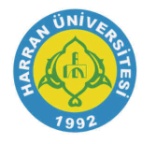 HARRAN ÜNİVERSİTESİ REKTÖRLÜĞÜ AB Ofisi Erasmus+ Program KoordinatörlüğüÖĞRENCİ STAJ HAREKETLİLİĞİ  BAŞVURU FORMU Adı ve Soyadı 	   :Doğum Tarihi 	   :T.C. Kimlik No	   :Fakülte/Enstitü	   :	Bölümü 		   :		Sınıfı 			   :Öğrenci No		   :Eğitim Dönemi	   : Not Ortalaması 	   :Üniversite/Ülke Tercihleri:  1-……...……………………………………………………………………2- ……………………………………………………………………………3- ……………………………………………………………………………Adres: …………………………………………………………………………………………………………………………………………………………………………………………………………………………………………………………………………………………………………Tel.:…………………………………………………………………………E-mail:...........................................................................................................*Daha önce Erasmus programlarından faydalandınız mı?	Evet		Hayır	*Faydalandıysanız süresini ay ve gün olarak belirtiniz.	Engeliniz var mı?	Evet		Hayır	*Şehit veya gazi çocuğu musunuz?	Yukarıda belirttiğim bilgiler doğrultusunda, 2019/2020 Eğitim-Öğretim yılı Güz ve Bahar döneminde Erasmus Öğrenci Staj Hareketliliği  programından yararlanmak istiyorum. 	Gereğini bilgilerinize arz ederim.  Eki:     									       İmzaOnaylı Transkript								Adı ve Soyadı